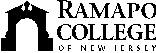 RAMAPO COLLEGE OF NEW JERSEYOffice of DevelopmentPress ReleaseOctober 26, 2022Contact: Angela Daidone		   	adaidon1@ramapo.eduBerrie Center for the Arts presents Renowned New Red Order’s “Mergers”MAHWAH, N.J. -- The highly acclaimed New Red Order (NRO) will perform their one-night only performance, “Mergers,” in the Adler Theater at the Berrie Center on Wednesday, November 16 at 6:30 p.m. The performance is being presented in tandem with the NRO exhibition “Give it Back: Stage Theory” in the Kresge & Pascal Galleries from November 2 to December 9.“Mergers” interweaves performance works and screenings of short films from NRO and Kite, an Ogála Lakḣóta artist, composer, and academic, supported by accomplices Ashley Byler and Jeremy Pheiffer. The event relates to NRO and Kite’s shared interest in desires for indigeneity and the persistence and permeation of these desires into myths, dreams, and foundations of so-called Americans.NRO is a public secret society that collaborates with networks of self-described “informants” and “accomplices” to investigate individual and collective desires for indigeneity. Since 2014, the group has used video, sound, sculpture, installation, and performance to shift potential obstructions to Indigenous growth and cultivate grounds for Indigenous futures.The Berrie Center for the Arts is a community resource generously funded by the New Jersey State Council on the Arts. Events are open to the public with easy access and free parking. The event is free and does not require a ticket for admission, but for exact event information, please visit ramapo.edu/berriecenter.###About Ramapo CollegeRamapo College of New Jersey is the state’s premier public liberal arts college and is committed to academic excellence through interdisciplinary and experiential learning, and international and intercultural understanding. The comprehensive college is situated among the beautiful Ramapo Mountains, is within commuting distance to New York City, was named one of the 50 Most Beautiful College Campuses in America by CondeNast Traveler, and boasts the best on-campus housing in New Jersey per Niche.com.Ramapo College provides its students with individualized attention, mentorship, and supports; hands-on learning; and a range of opportunities for service and leadership development. Its graduation and retention rates exceed national averages and it places approximately 1,000 students per year in internships in New York City. The College is ranked #1 among New Jersey public institutions by College Choice; is recognized as the state’s top college on the list of Best Disability Schools by Great Value Colleges; is designated a “Military Friendly College” in Victoria Media’s Guide to Military Friendly Schools; and is recognized as a top college by U.S. News & World Report, Kiplinger’s, Princeton Review and Money magazine, among others.  Ramapo College’s over 40,000 alumni are the confident, intellectually curious, self-aware, and humble people who are highly sought after and who make a positive impact at local, national, and global levels.  Ramapo College is distinguished as a Career Development College of Distinction by CollegesofDistinction.com. Every student at Ramapo is enrolled in its unique and award winning Pathways Program which equips and empowers students, across the continuum of their academic career, to secure internships, pursue graduate/professional school, and/or enter the job market. Established in 1969, Ramapo College offers bachelor’s degrees in the arts, business, data science, humanities, social sciences and the sciences, as well as in professional studies, which include business, education, nursing and social work. In addition, the College offers courses leading to teacher certification at the elementary and secondary levels, and offers graduate programs leading to master’s degrees in Accounting, Applied Mathematics, Business Administration, Contemporary Instructional Design, Computer Science, Creative Music Technology, Data Science, Educational Leadership, Nursing, Social Work and Special Education, as well as a Doctor of Nursing Practice.